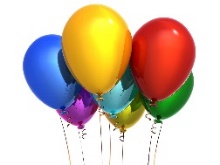 樂道中學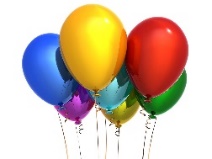 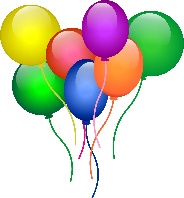 五十五周年校慶盆菜宴日期:2018年1月13日 (星期六)時間:五時半恭候，六時半入席地點:樂道中學禮堂票價:$200 (大小同價，12人一席，包括紀念品 --- 五十五周年校慶校歌音樂盒乙個)截止報名日期:2017年12月8日 (額滿即止)報名方法:1. 下載並填妥報名表格，附劃線支票寄回新界沙田大圍美林邨樂道中學， 信封面請註明: <<參加五十五周年校慶盆菜宴>>2. 下載並填妥表格，於辦公時間內親臨樂道中學校務處繳交表格、現金/支票。註劃線支票抬頭請填上「樂道中學」，並於支票後寫上姓名及手提電話號碼。如有疑問，請致電本校26021000查詢。樂道中學 五十五周年校慶盆菜宴 報名表格樂道中學 五十五周年校慶盆菜宴 報名表格樂道中學 五十五周年校慶盆菜宴 報名表格樂道中學 五十五周年校慶盆菜宴 報名表格樂道中學 五十五周年校慶盆菜宴 報名表格姓名畢業年份手提電話號碼金額1$20023456789101112總金額本人選擇以支票 (支票號碼: _______________________ ) 繳交報名費	日期 : _____________________地址: 新界沙田大圍美林邨  電話: 26021000  傳真電話: 26927712  網址︰ http://www.locktao.edu.hk本人選擇以支票 (支票號碼: _______________________ ) 繳交報名費	日期 : _____________________地址: 新界沙田大圍美林邨  電話: 26021000  傳真電話: 26927712  網址︰ http://www.locktao.edu.hk本人選擇以支票 (支票號碼: _______________________ ) 繳交報名費	日期 : _____________________地址: 新界沙田大圍美林邨  電話: 26021000  傳真電話: 26927712  網址︰ http://www.locktao.edu.hk本人選擇以支票 (支票號碼: _______________________ ) 繳交報名費	日期 : _____________________地址: 新界沙田大圍美林邨  電話: 26021000  傳真電話: 26927712  網址︰ http://www.locktao.edu.hk本人選擇以支票 (支票號碼: _______________________ ) 繳交報名費	日期 : _____________________地址: 新界沙田大圍美林邨  電話: 26021000  傳真電話: 26927712  網址︰ http://www.locktao.edu.hk